                                                    Hayır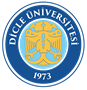 DİCLE ÜNİVERSİTESİSatın Alma (İhale) İş Akış ŞemasıDoküman Kodu:İMD-İA-78DİCLE ÜNİVERSİTESİSatın Alma (İhale) İş Akış ŞemasıYürürlük Tarihi: 13.10.2022DİCLE ÜNİVERSİTESİSatın Alma (İhale) İş Akış ŞemasıRevizyon Tarihi/No: 00